КОЛИЧЕСТВО СТАВНЕЙ ОТ ВЫСОТЫ(СВОДНАЯ	ТАБЛИЦА)Примечания !Кроме основных функций для расчета комплектаций изделий, удельного веса, количества боковых замков, наладке пружинного механизма эти таблицы могут использовать те наши партнеры, которые покупают или собираются покупать профили для стальных и перфорированных роллет.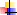 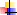 Допуски зазоров направляющих и ламелей с боковыми замками стандартизирована (по 5мм с каждой стороны), для максимального удобства составления эскиза изделий по проему.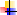 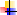 Изменения касаются только при выборе направляющих.Выбор направляющих индивидуальна в зависимости особенности объекта, ширины проема, заданию архитектора или дизайнера и просто пожеланию технических потребностей заказчика.«СТ-СТРОЙ»Москва, ул. Татьяны Макаровой д.3тел. (495) 722 47 45, (499) 408 60 74www.etalonmsk.ru; e-mail: info@etalonmsk.ruКоличество ставней от высоты	1Высота(мм)Количество ламелей (шт)Количество ламелей (шт)Количество ламелей (шт)Количество ламелей (шт)Высота(мм)Из профиляСТ-60Из профиляСТ-75Из профиляСТ-105Из профиляСТ-1158001611--10002013--12002416--14002818--16003221--18003623--2000402619172100-27--2200442921-2300-30-202400483123-2500-32--2600523425-2650---232700-35--2800563627-2900-38-253000603929263100-40--3200644131283350---293400684433303600724735-3700---323800764937-4000805238354200-5440-4250---374400-5742-4500---394600-5944404700-61--4800-6246425000-6548445200-67--5300--51465500---485600--54-5800---506000--5852